Screen Shots for CEEMP PRA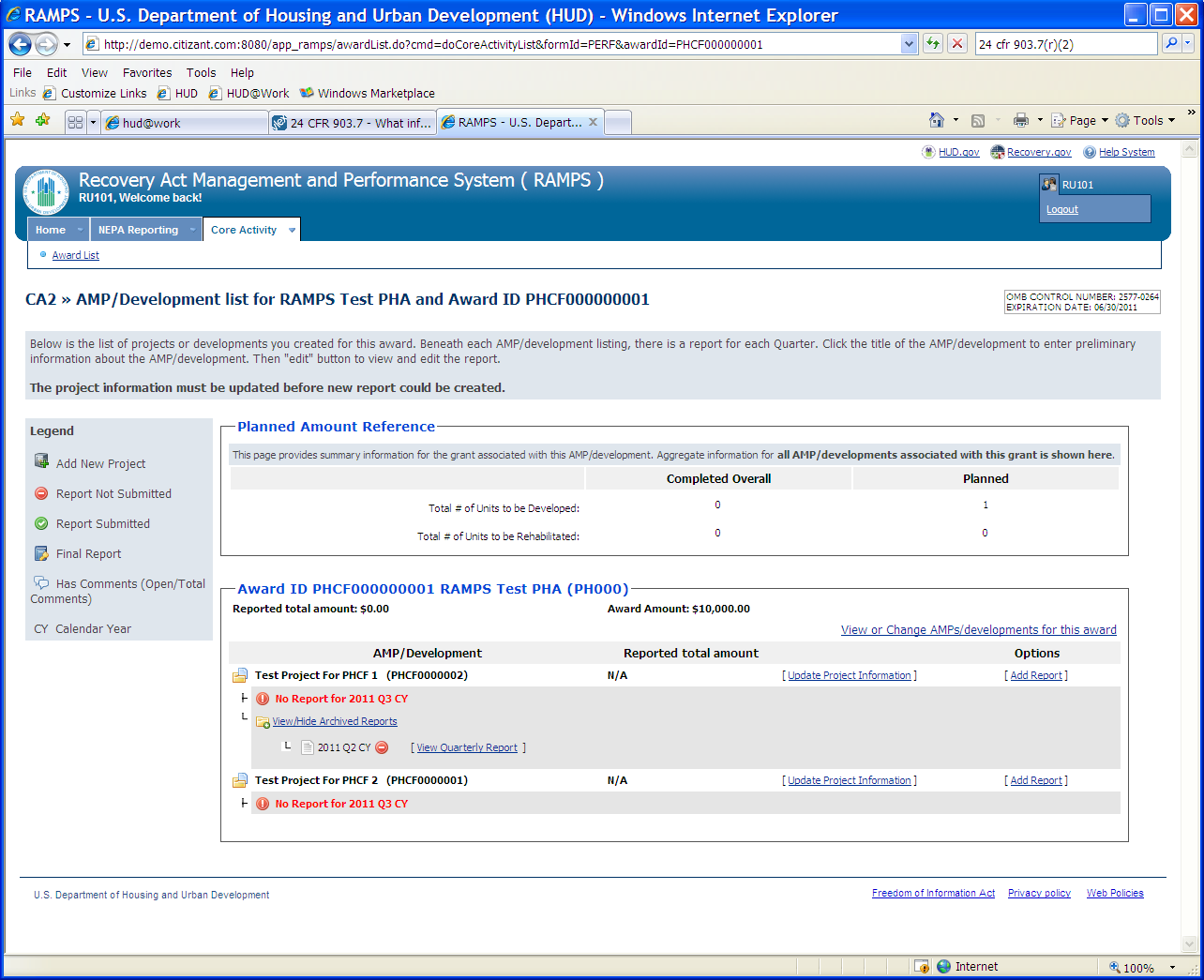 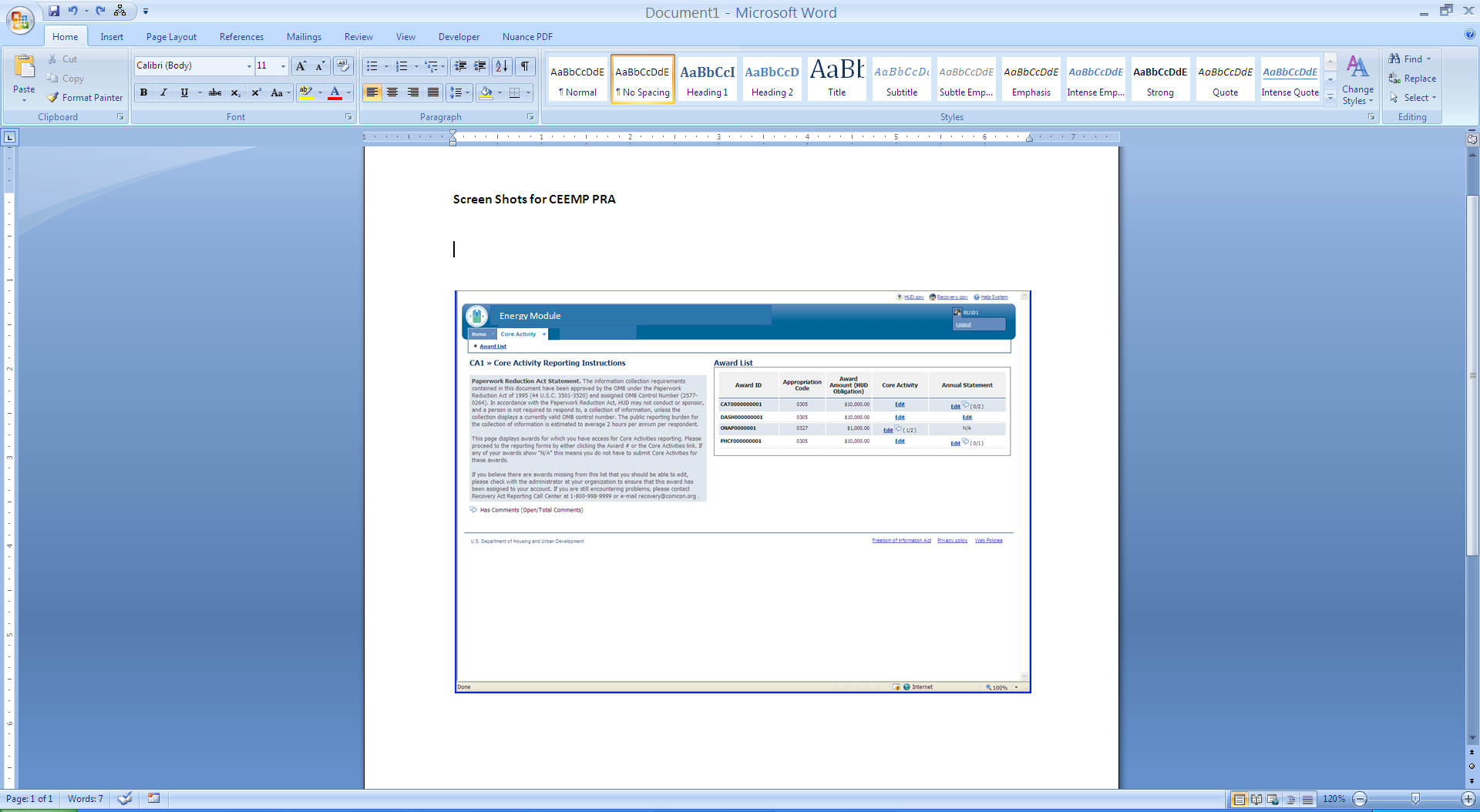 Figure  - Opening screen.  User selects Award.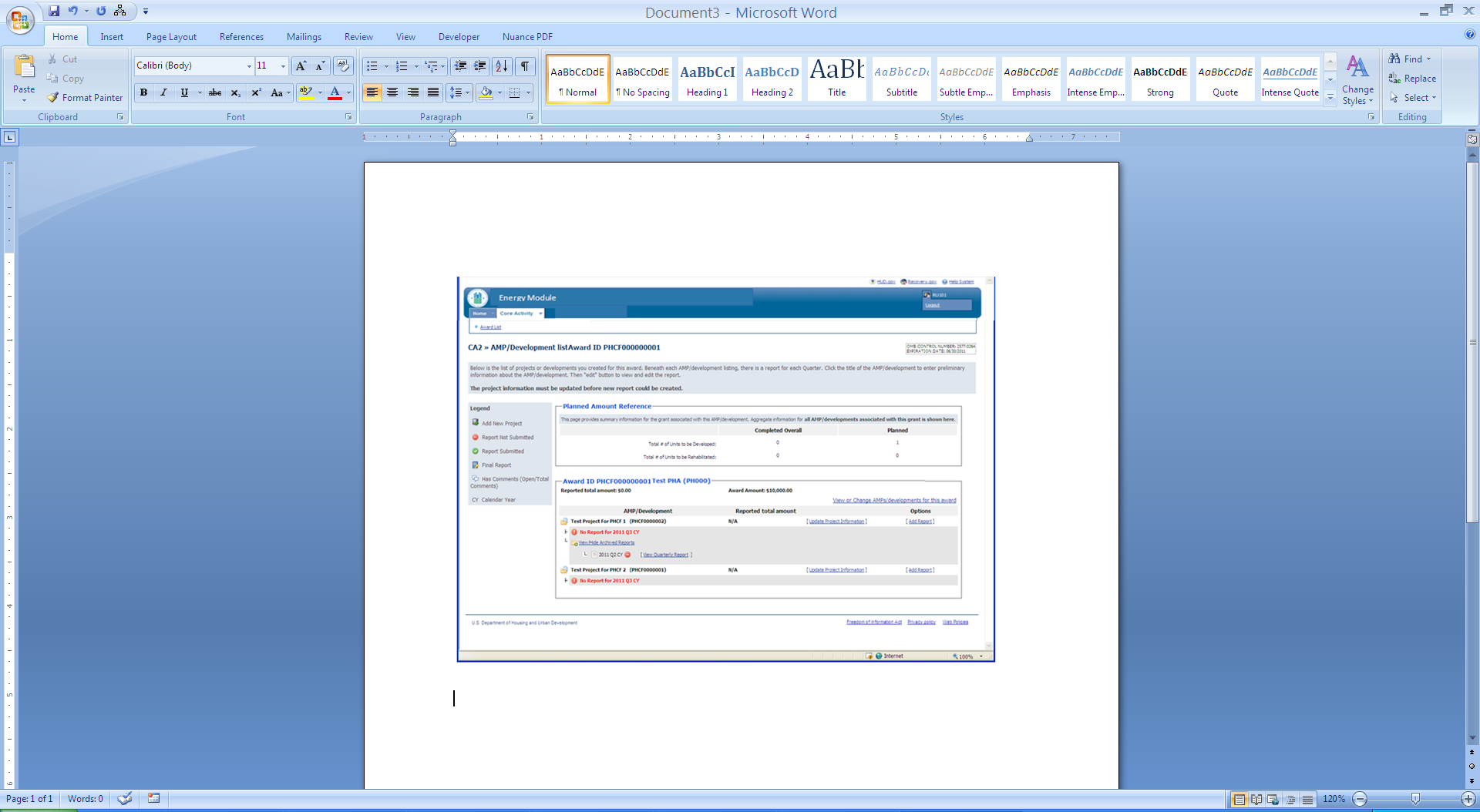 Figure  - User selects Development/AMP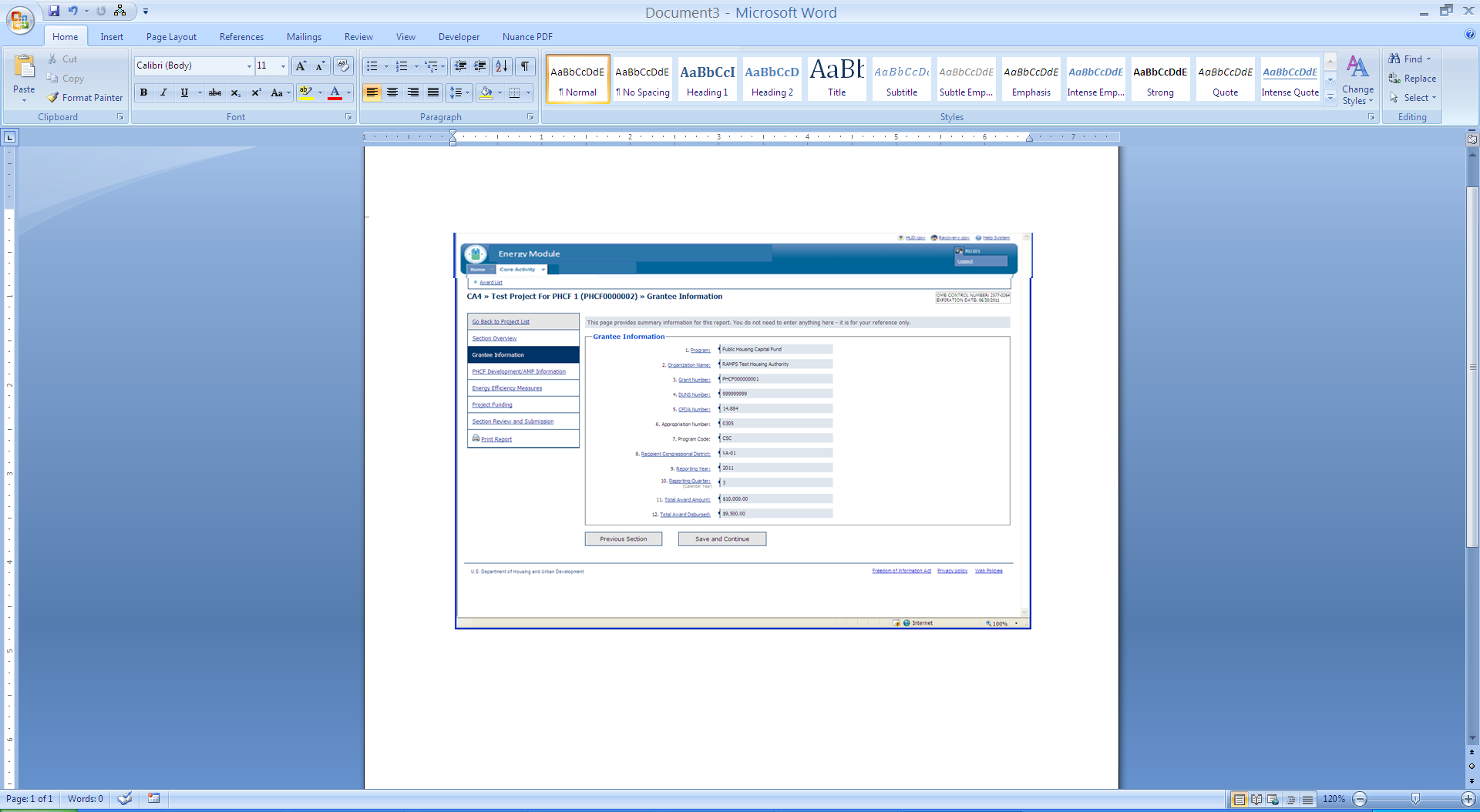 Figure  Grantee Information screen pre-populated.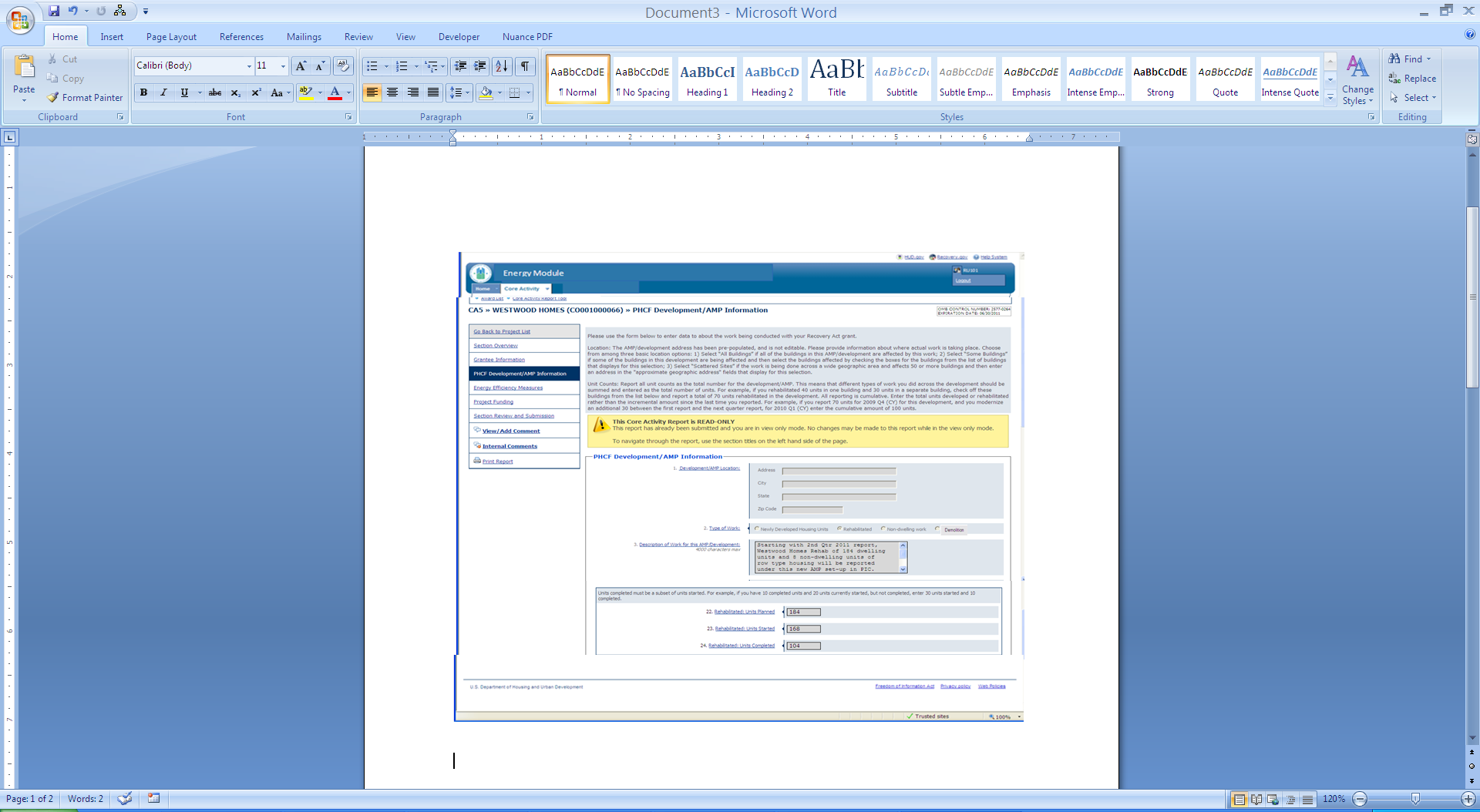 Figure  - Development Information.  Address information will be pre-populated.  User will provide work type information, description and numbers for units impacted.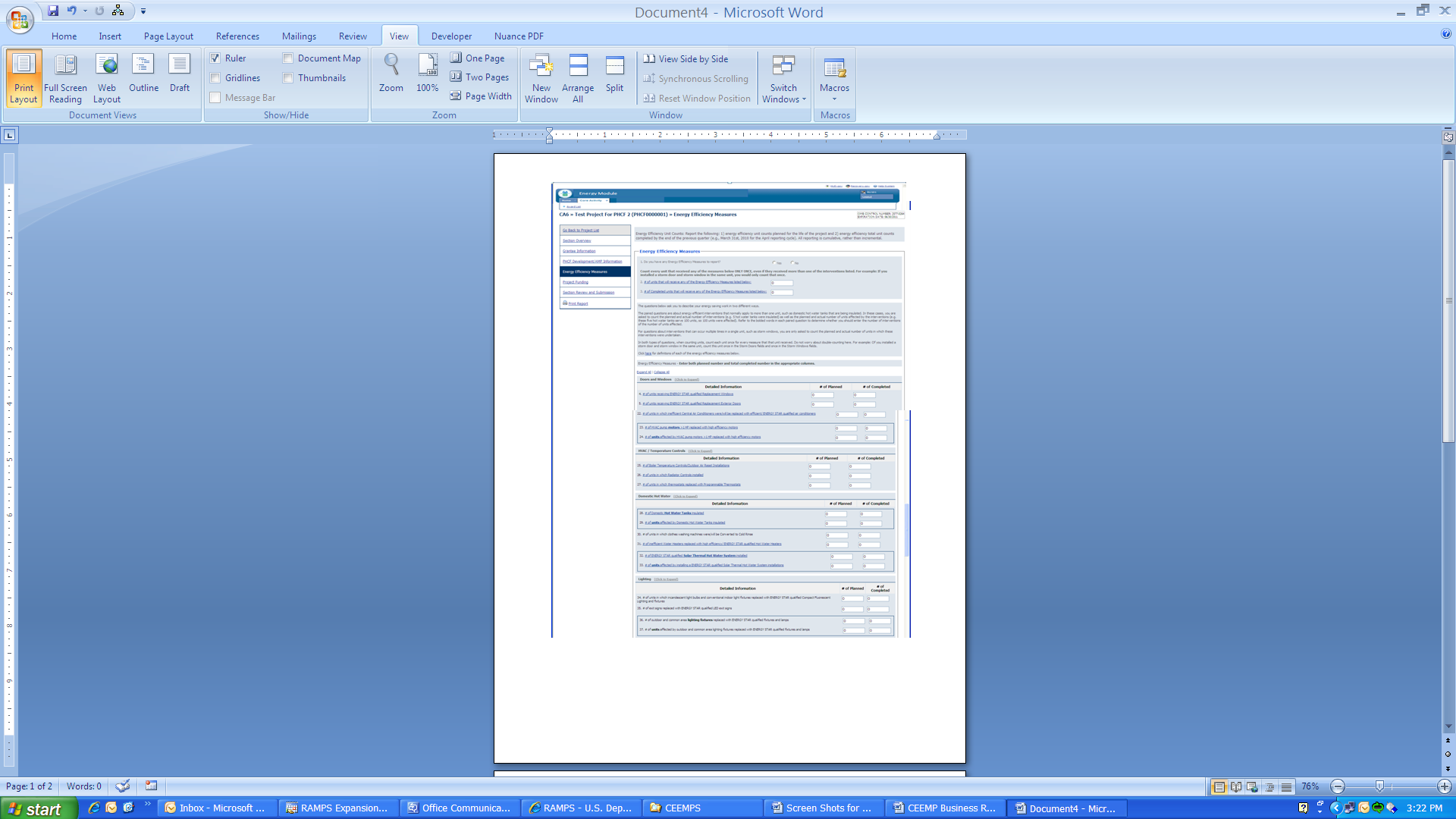 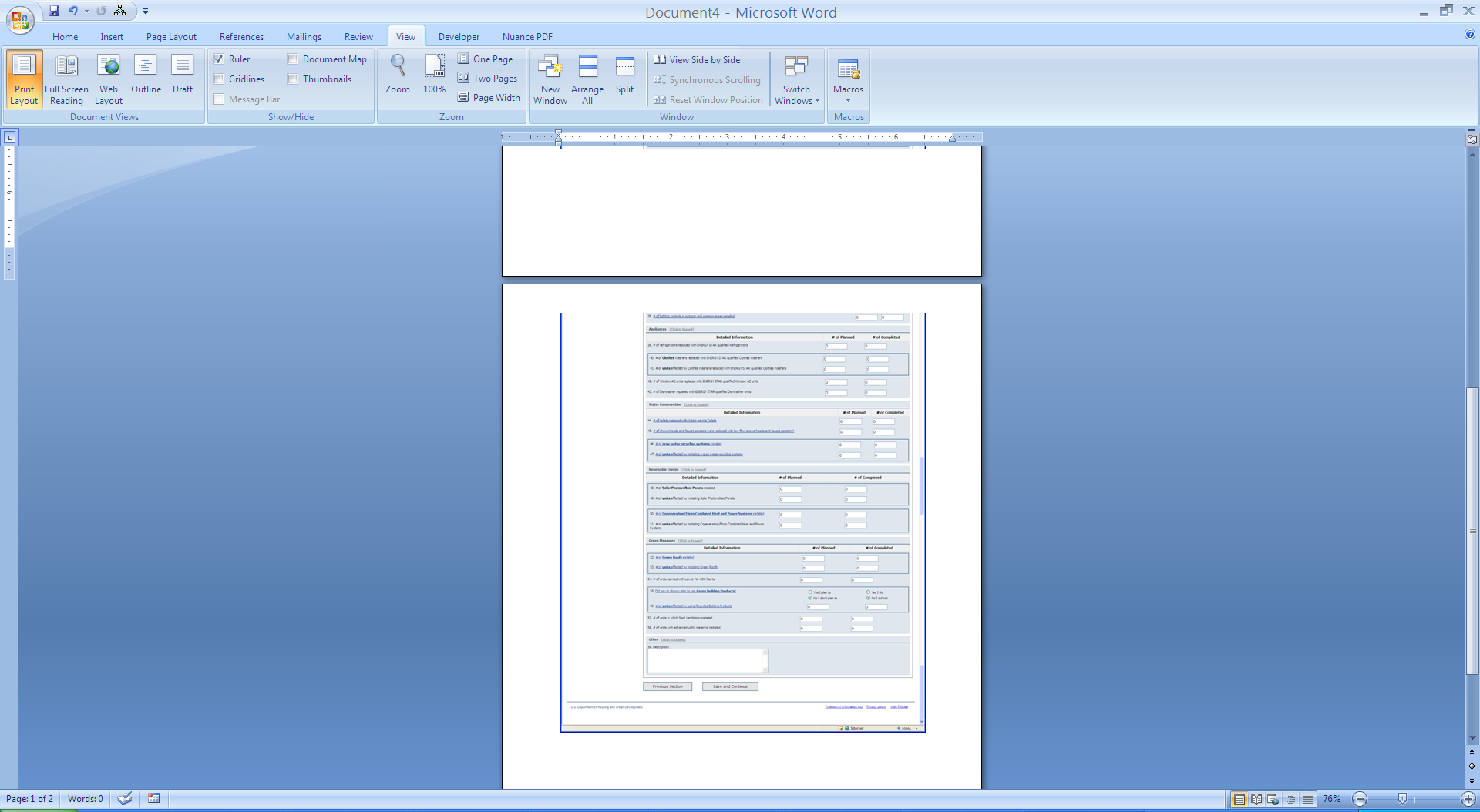 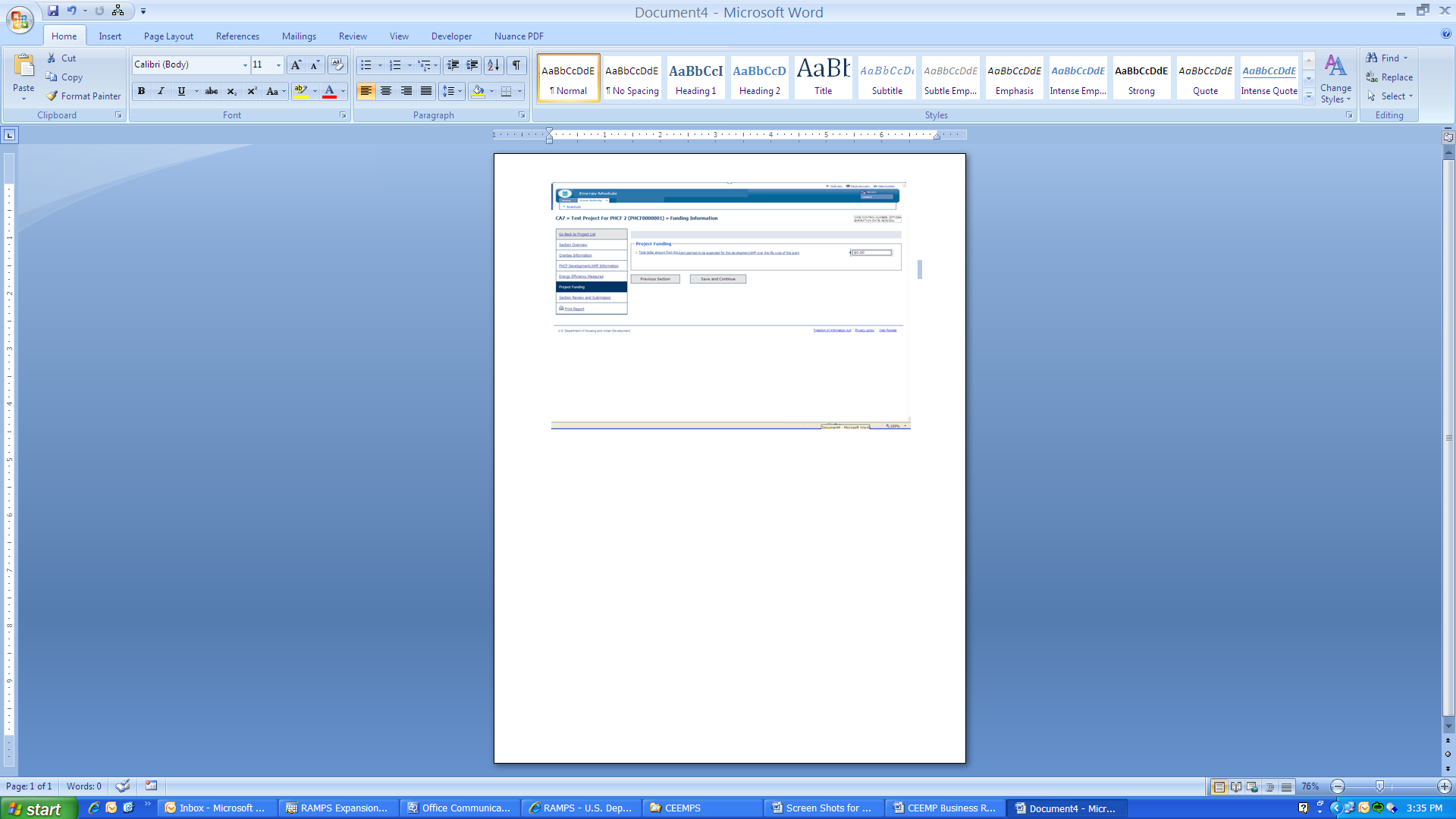 Figure  - User asked to input amount of grant being used for this project.